GCASE Annual Law   Conference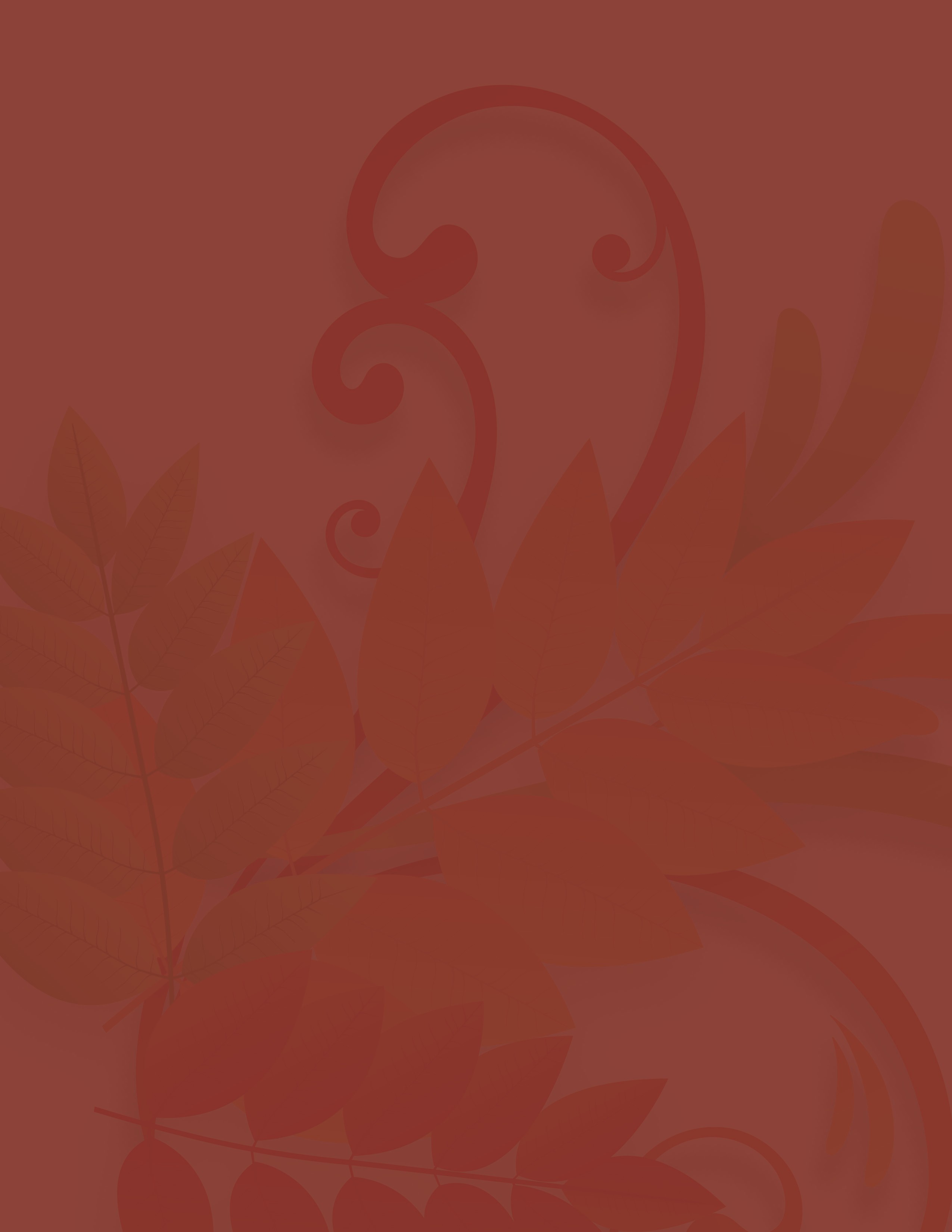 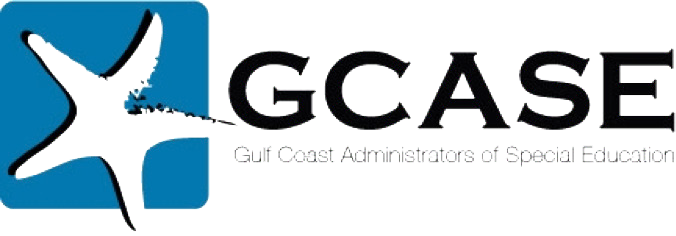 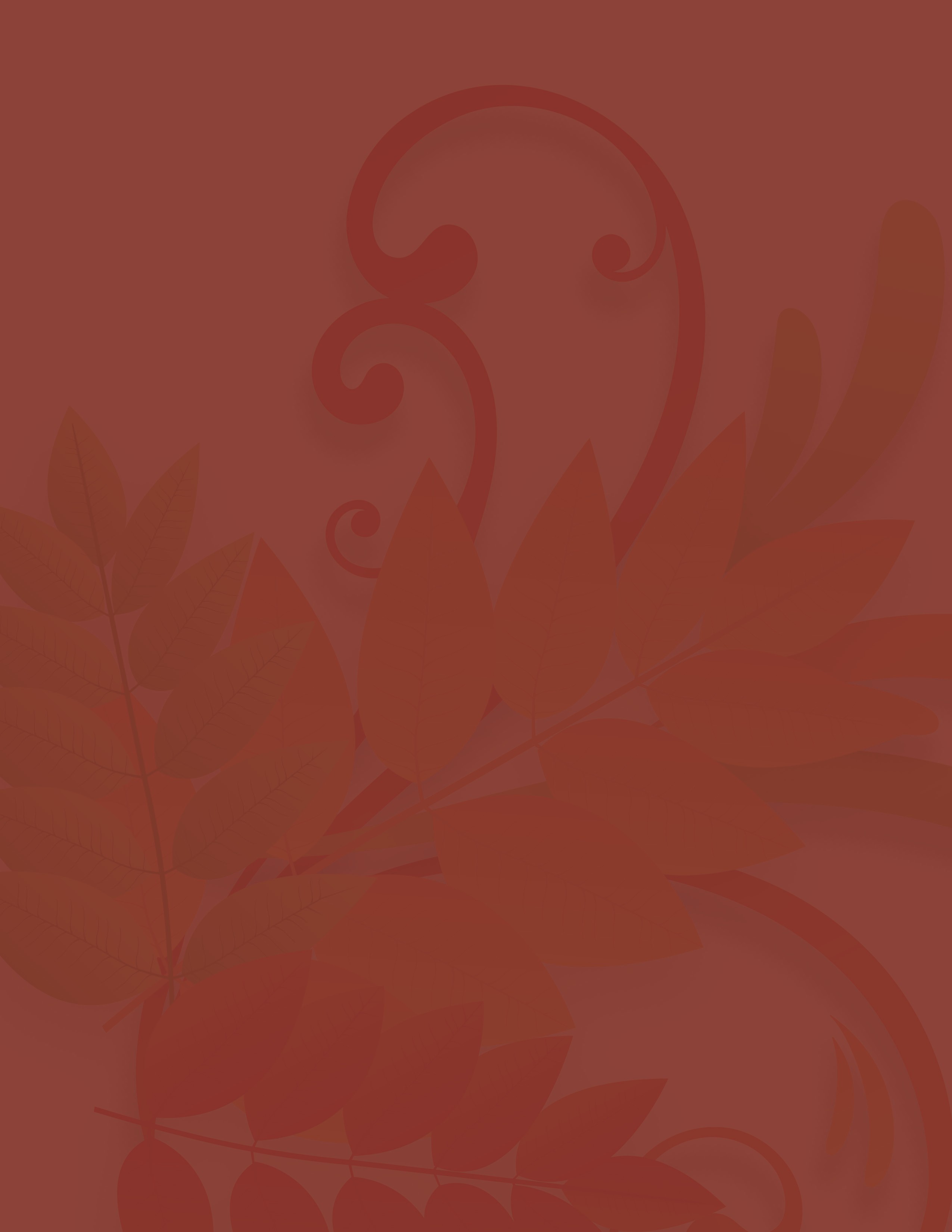 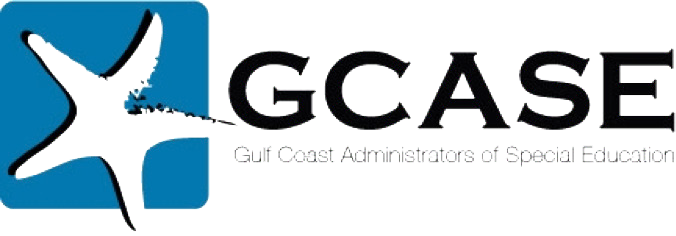 December 13, 2018Houston GalleriaLegislative Agenda 2019:  Forecast for Educators – Thompson Horton, LLPSafety, Security & Students with Disabilities – Powell-Leon, LLPThe Year in Review:  Relevant Case Law for Special Education – Rogers, Morris & Grover, LLPThe 504, MDR & Special Education Triangle – Walsh Gallegos P.C.Members $150, Non- Members $175Registration coming in October www.gcasehouston.com